Част A: Кратко представяне на проекта (до 2 стр.)1.	Наименование 2.	Кандидат3.	Място/места на изпълнение - Република България – територията на Рибарска област „Главиница-Тутракан-Сливо поле“ - област – община – населено място – воден обект (Териториалния обхват на Рибарската област обхваща административните граници на общините Главиница, Тутракан и Сливо поле и прилежащите им водни обекти. Дефиницията на понятието „Прилежащи водни обекти“, съгласно Наредба 15, Допълнителни разпоредби, параграф 1, т.21 са тази част от попадащите в териториалния обхват на РО язовири, езера и тяхната брегова ивица, които са извън границите на общините, участващи в МИРГ)4.	Размер на исканата безвъзмездна помощ5.	Резюме на проекта Обща цел:Специфични цели:Целева(и) група(и):Основни очаквани резултати:Основни дейности:Ефект:Период за изпълнение - Предварителна начална дата/Продължителност на проекта (брой месеци):Част Б: Данни за кандидатаПартньор(и): Посочете партньора/-ите - опишете основни данни, адрес и лице за контакти, правен статут):МИРГ „Главиница-Тутракан-Сливо поле“ трябва да бъде уведомена писмено за всяка промяна в посочените данни в срок от три работни дни. МИРГ не носи отговорност в случай, че не може да осъществи контакт с кандидата поради невярна или неактуална информация.В: Информация за финансиране на кандидата и проектаАко “Да”, посочете подробности:Ако “Да”, посочете подробности (ако е получавал повече от един път, използвайте отново същата таблица за всяка безвъзмездна финансова помощ):Ако “Да”, посочете подробности (ако е кандидатствал повече от един път, използвайте отново същата таблица за всяко кандидатстване за безвъзмездна финансова помощ):Кандидатът е задължен в срок от 3 работни дни да информира МИРГ „Главиница-Тутракан-Сливо поле“, ако СЛЕД подаване на настоящото Заявление за кандидатстване, получи финансиране за същите дейности от друг финансов източник.Г. Компетентност и опит за управление и реализиране на проекта1. Екип за управление и изпълнение на проекта (Максимум 1 страница):Представете кратка информация за екипа за управление и реализиране на проекта,  опишете подробно ролята и отговорностите на всеки член от екипа и разпределение на задачите в него. Посочете как позициите в екипа съответстват на конкретната квалификация на неговите членове Посочете ролята/-ите на партньора/-ите в изпълнението на проекта (ако има такива).2. Ръководител на проекта (Посочете кой е отговорен за управлението на проекта)Попълнете, ако ръководителят на проекта, е различен от представляващия кандидатаПриложете автобиографии на членовете на екипа (Използвайте Приложение №1):ръководител/координатор на проектасчетоводител 3.	Опит на кандидата в управлението и изпълнението на сходни проекти/дейности Посочете проекти, които сте управлявали (които са приключили или такива, които се изпълняват в момента). За всеки проект попълнете поотделно долната таблица.4.	Капацитет на кандидата за изпълнение на дейности по проекта (опишете на не повече от 1/2 стр.)аргументирайте защо точно тази организация е кандидат с точно този проект (какъв е основният предмет на дейност или основна мисия на кандидата)офис, оборудване, технически средства и др. за управление на проекта собствени човешки ресурси, с които ще участва в реализирането на дейностите5. Kапацитет на кандидата в сферата на основната му дейност (показващи, че кандидатът функционира според нормативните изисквания и стандартите за добри практики) - опишете на не повече от 1/2 стр.:необходими регистрации, разрешителни, лицензи, сертификати и др.участие на кандидата  в професионални асоциации и мрежи в сферата на проекта или близки до неяучастие и взаимодействие на кандидата във форми на публично-частно партньорство на територията (или включващи територията) на рибарската областЧаст Д: Описание на предложението за проектЧаст Д-1: Обосновка на проекта в съответствие с реализирането на МСР на РО (2 стр.)І.	Съответствие с нуждите за развитие на рибарската област и на основните заинтересовани страниКъм какви основни нужди и проблеми, свързани с развитието на РО e насочено предложението за проект? В каква степен предложението за проект аргументира и демонстрира основните нужди и проблеми, свързани с развитието на РО? Какви проучвания са използвани (с каква методология) и какви са основните заключения от тях?Коя/-и е/са основната/-ите целева/-и група/-и в предложението за проект (посочете основни характеристики) и каква е обосновката за избора им?Консултирано ли е предложението за проект с представители на основни заинтересовани страни (основни целеви групи)? Ако да, посочете по какъв начин.Посочете името и местоположението на най-близкия/-ите продукт/-и или услуга/-и, подобен/-и на предлаганият/-ите в рамките на това проектно предложение? С какво вашето предложение се различава от тях? ІІ. Обосновка на проекта в съответствие с прилагане на принципите на МСР и подхода за териториално развитие на РО (до 2 стр.)посочете дали предложението за проект може да бъде финансирано в рамките на друга мярка на ОПРСР или друга оперативна програма, финансирана от фондовете на ЕС, или други национални програмипосочете дали предложението за проект може да бъде реализирано без финансиране в рамките на МСР на МИРГ „Главиница-Тутракан-Сливо поле“посочете по какъв начин реализирането на проекта е интегрирано в териториалното развитие на рибарската областпосочете дали реализирането на проекта предлага нов, иновативен на териториално ниво подход или продукт/-ипосочете очакваната добавена стойност към съществуващи местни продукти, продукт/-и или услуга/-и, планиран/-и в рамките на това проектно предложениепосочете дали предложението за проект може да доведе до конкуриране със съществуващи продукти и/или услугипосочете очакваната продължителност на жизненият цикъл на  продукт/-и или услуга/-и, планиран/-и в рамките на това проектно предложениепосочете как ще се управляват “активите”, придобити в рамките на проекта след приключване на проектапосочете съответствието на проектното предложение със закони, наредби, стандарти и др., имащи отношение към реализацията Част Д-2: Цели на проекта и резултатите от изпълнението му ( до 2 стр.)І.	Цели Опишете общатa и специфичните цели, които проектното предложение трябва да постигне. Какво основно ще се промени в РО или в основните заинтересовани страни след реализирането на проекта?Представете конкретно (с едно изречение) какво искате да постигнете с този проект и подробно (не повече от 10 реда) описание на основната цел на проекта.Какво трябва да се направи, за да се постигне целта?Опишете вашите специфични цели, с чието изпълнение ще постигнете основната си цел. Специфичните цели трябва да са ясно формулирани, измерими, конкретни и реално постижими в рамките на предвидената от вас продължителност на проекта с наличните ви ресурси и тези, които ще получите по проекта. Специфична цел - 1,2….Посочете съответствието на проектното предложение с МСР на МИРГ “ГТС” - по какъв начин и в каква степен проектните цели ще допринесaт за:постигане на общата, стратегическите и специфичните цели на МСР на МИРГ “ГТС” (посочете конкретно по отношение на кои цели реализацията на настоящия проект ще има ефект), за постигане на целта на приоритетната ос №4 от ОПРСР, както и доколко съответства на национални, регионални или други стратегически документи.ІІ. Резултати от изпълнението на проектаПосочете очаквани резултати от изпълнението на проекта на нивoто на общата и специфичните целиКакво конкретно ще се промени като следствие от изпълнението на проекта?Резултат - 1,2…..Посочете и аргументирайте съответствието/-ята на планираните проектни резултати в рамките на проектното предложение  с планираните резултати в МСР на МИРГ „Главиница-Тутракан-Сливо поле“Част Д-3: Цялостен ефект на предложението за проект по отношение на реализирането на МСР на РО (до 2 стр.)Какъв е очакваният цялостен ефект на предложението за проект за реализирането на МСР на РО? Посочете основните измерими индикатори за очакваният цялостен ефект в раздела за мониторинг и оценяванеПосочете прогнозируемия ефект на предложението за проект по отношение на (посочете за кои сфери и опишете под описанието какво конкретно се очаква от проекта като ефект):Насърчаване на местното предприемачество - подобряване достъпа до пазари и създаване на добавена стойност в рибарския сектор.В каква степен проектът създава условия за устойчивост на рибарските фирми чрез производство на рибни и аква продукти с добавена стойност?В каква степен проектът създава нови продукти за производство, преработка или продажба на риба?В каква степен предложението за проект ще има ефект върху повишаване на динамиката в търговията с пресни рибни продукти, чрез разширяване на съществуващите и създаване на нови пазари, повишаване ролята на маркетинга и въвеждане на нови услуги в производството и продажбата на риба и аквакултури?Повишаване на конкурентоспособността на РО и в частност на рибарския сектор - подобряване на средата на живот и повишаване на компетенциите. В каква степен проектът ще допринесе за подобряване на безопасността и условията на труд в рибарския сектор?В каква степен проектът ще допринесе за повишаване на конкурентоспособността на рибарите чрез придобиване на нови професионални умения?В каква степен проектът ще допринесе за подобряване на средата на живот в рибарската област?Създаване на условия за устойчиво развитие на рибарската област - принос за запазване привлекателността на територията и диверсифициране на традиционния поминък чрез насърчаване на алтернативни икономически дейности. В каква степен проектът ще допринесе за създаване на нови икономически възможности и заетост чрез диверсифициране на традиционния поминък?В каква степен проектът ще допринесе за развитие на риболовния туризъм, еко-туризъм и туристически дейности на открито като цяло?В каква степен проектът ще допринесе за запазване и обогатяване на местните традиции и културна среда и опазване на природното и културно наследство?Териториално развитие и развитието на ефективни ПЧПВ каква степен проектът ще допринесе за развитие на общ териториален и специфичен имидж на територията?В каква степен проектът ще допринесе за развитие на работа в мрежа, иницииране на нови проекти, осъзнаване на обща териториална идентичност?В каква степен проектът ще допринесе за създаване на механизми за споделяне на отговорностите относно развитието на РО и развитие на ефективни ПЧП?В каква степен проектът ще допринесе за интегриране на публични и частни и/или междусекторни интереси, и/или интегриране на проекта с други проекти и/или инициативи в РО?Развитие на местната икономика и качество на животВ каква степен проектът ще допринесе за повишаване на приходите в РО?В каква степен проектът ще допринесе за подобряване на “заетостта” в РО и повишаване на ръста на доходите?В каква степен проектът ще има ефект върху специфични целеви групи в РО като млади хора и/или жени и/или промотира тяхното пълноценно и равноправно участие?В каква степен предложението за проект ще допринесе за повишаване на квалификацията и преквалификацията на заетите в сектор „Рибарство“ и извън него?Част Д-4: Основни дейности за изпълнение на проектаОпишете основните дейности, чрез които ще постигнете вашите специфични цели.Всяка предвидена дейност по проекта трябва да се опише в отделeн ред. Затова трябва да добавите и попълните толкова редове, колкото са предвидените дейности. Дейността е отделна операция от изпълнението на проекта, насочен към определен резултат. Ако дейността се състои от поддейности, опишете и тях. В колонката „Описание на дейността” се посочва в какво се състои всяка отделна дейност по проекта и как конкретната дейност допринася за постигане на заложените в проекта специфични цели.В колонката „Очаквани резултати” се изброяват конкретните резултати/ „продукти”, които ще бъдат постигнати с всяка дейност/поддейност.В колонката „Изпълнители“ се описва с подробности начина по който са избрани съответните изпълнители на проекта (съгласно приложените оферти, проекто-договори и др. документи, свързани с инвестицията), като се обосновава конкретния избор. Описва се пазарното проучване, което е направил кандидатът и причините, поради които се е спрял на посочените доставчици.4. Основни дейности: (описание на това, какво конкретно ще се направи, за да се постигнат планираните специфични цели и измерими качествени и/или количествени продукти от дейностите)ЧАСТ Е: Работен график на проектаПродължителност на проекта и работен график за изпълнениеОпишете в хронологичен ред предлаганите дейности във вашия работен график (месец 1 е първия месец за вашия работен график). Отбележете периода от време, в който ще се реализира съответната дейност като планирате толкова месеци, колкото е продължителността на проекта. Номерацията на дейностите, трябва да отговаря на тази в точка 4 (предишната таблица). Работният график за изпълнение на проекта трябва да бъде достатъчно подробен, за да даде представа за изпълнението на всяка дейност. Той трябва да бъде реалистичен и изпълним. Работният график за изпълнение трябва да бъде изготвен в следния формат:в колона „Дейност” се посочва наименованията на дейностите по проектав колона „Начин на изпълнение” се посочва предвиждат ли се процедури за избор на изпълнител за конкретната дейност по реда на ЗОП, или е предвидено конкретната дейност да се изпълнява от кандидата или от някой от партньор(ите).в колони 1, 2, 3, .... се попълва поредността на месеците, през които се извършва конкретната дейност по проекта (максимален срок 24 месеца)ЧАСТ Ж: Бюджет на проектаПопълнете Приложение № 2 “Бюджетна таблица” (във формат Excel) към Заявлението за кандидатстване.1. Планиран бюджет на проекта и източници на финансиране?Обща стойност на проектаФинансиране от МСР на МИРГ “ГТС”, финансирана в рамките на ОПРСР, Ос№4Осигурени финансови средстваНалични собствени средства Кредит2. Видове плащания:Желая да се възползвам от следните видове плащания:3. Обосновка на бюджета на проекта – аргументиране на необходимите разходи във връзка с дейностите, доказателства за реалистичността на цените (тарифи, оферти, ценоразписи, ...)ЧАСТ З:Мониторинг и оценяване на проекта (до 2 стр.)Наблюдение  на изпълнението на дейноститеТук трябва да опишете какви са основните количествени и качествени индикатори/показатели, чрез които ще се измерва постигането на планираните проектни цели. При посочването на количествени индикатори задължително посочете планираните количества. Опишете механизма за наблюдение и вътрешна оценка на проекта (как ще следите за изпълнението на заложените индикатори, как ще контролирате реализирането на дейностите по проекта). Той трябва да гарантира редовно, навременно и точно отчитане на напредъка по проекта и резултатите от дейностите.ЧАСТ И:Постигане на цели, свързани с изпълнението на хоризонталните политики на ЕСОпазване на околната среда							 ДА	  Непр.Равни възможности и социално включване – равенство между половете и превенция срещу дискриминация.									 ДА	  Непр.Заетост										 ДА	  Непр.Енергийна ефективност								 ДА	  Непр.Използване на информационни и комуникационни технологии		 ДА	  Непр.Потвърждавам, че съм запознат с ОПРСР, Ос №4, Наредба №15, МСР, Насоките и указанията за получаване на подкрепа по МСР, Критериите за оценяване на предложения за проект и декларирам, че информацията и документите, които съм предоставил като приложения към това Заявление за кандидатстване, са в съответствие с тях. Потвърждавам, че ще осигуря всякаква допълнителна информация във връзка с това проектно предложение, която би могла да бъде необходима в процеса на неговото оценяване.Прилагам следните документи:Това заявление е подписано от:Кандидата			Упълномощено от кандидата лице		(моля, отбележете вярното)Подпис и печат:							Дата:............................................................			...........................................Пазете копие от това заявление и приложените документи!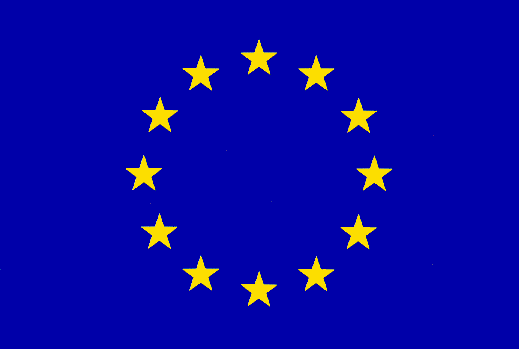 ОПЕРАТИВНА ПРОГРАМАОПЕРАТИВНА ПРОГРАМАОПЕРАТИВНА ПРОГРАМАОПЕРАТИВНА ПРОГРАМАОПЕРАТИВНА ПРОГРАМАОПЕРАТИВНА ПРОГРАМАОПЕРАТИВНА ПРОГРАМАОПЕРАТИВНА ПРОГРАМАОПЕРАТИВНА ПРОГРАМАОПЕРАТИВНА ПРОГРАМАОПЕРАТИВНА ПРОГРАМАОПЕРАТИВНА ПРОГРАМАОПЕРАТИВНА ПРОГРАМАОПЕРАТИВНА ПРОГРАМАОПЕРАТИВНА ПРОГРАМАОПЕРАТИВНА ПРОГРАМАОПЕРАТИВНА ПРОГРАМАОПЕРАТИВНА ПРОГРАМАОПЕРАТИВНА ПРОГРАМА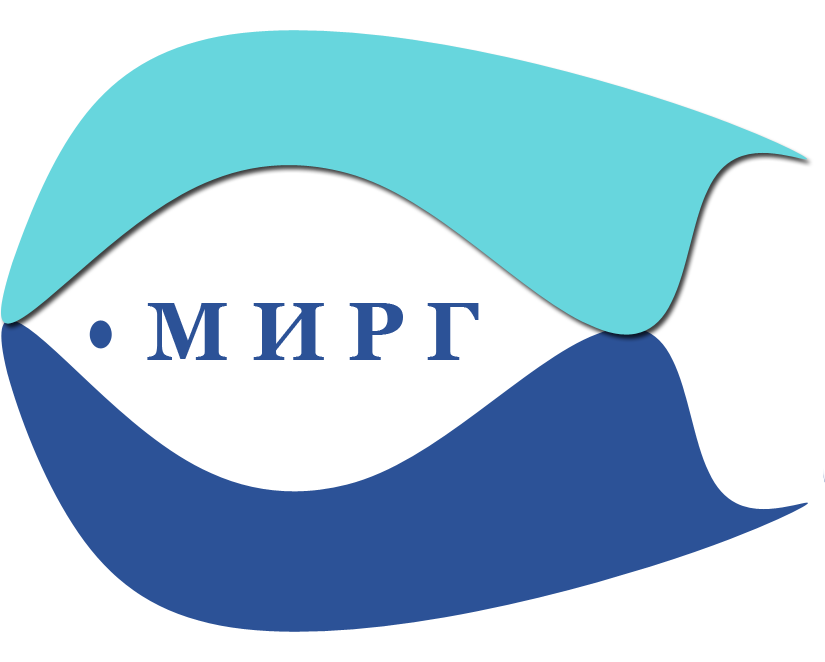 ЗА РАЗВИТИЕ НА СЕКТОР “РИБАРСТВО” /2007 – 2013/ЗА РАЗВИТИЕ НА СЕКТОР “РИБАРСТВО” /2007 – 2013/ЗА РАЗВИТИЕ НА СЕКТОР “РИБАРСТВО” /2007 – 2013/ЗА РАЗВИТИЕ НА СЕКТОР “РИБАРСТВО” /2007 – 2013/ЗА РАЗВИТИЕ НА СЕКТОР “РИБАРСТВО” /2007 – 2013/ЗА РАЗВИТИЕ НА СЕКТОР “РИБАРСТВО” /2007 – 2013/ЗА РАЗВИТИЕ НА СЕКТОР “РИБАРСТВО” /2007 – 2013/ЗА РАЗВИТИЕ НА СЕКТОР “РИБАРСТВО” /2007 – 2013/ЗА РАЗВИТИЕ НА СЕКТОР “РИБАРСТВО” /2007 – 2013/ЗА РАЗВИТИЕ НА СЕКТОР “РИБАРСТВО” /2007 – 2013/ЗА РАЗВИТИЕ НА СЕКТОР “РИБАРСТВО” /2007 – 2013/ЗА РАЗВИТИЕ НА СЕКТОР “РИБАРСТВО” /2007 – 2013/ЗА РАЗВИТИЕ НА СЕКТОР “РИБАРСТВО” /2007 – 2013/ЗА РАЗВИТИЕ НА СЕКТОР “РИБАРСТВО” /2007 – 2013/ЗА РАЗВИТИЕ НА СЕКТОР “РИБАРСТВО” /2007 – 2013/ЗА РАЗВИТИЕ НА СЕКТОР “РИБАРСТВО” /2007 – 2013/ЗА РАЗВИТИЕ НА СЕКТОР “РИБАРСТВО” /2007 – 2013/ЗА РАЗВИТИЕ НА СЕКТОР “РИБАРСТВО” /2007 – 2013/ЗА РАЗВИТИЕ НА СЕКТОР “РИБАРСТВО” /2007 – 2013/РЕПУБЛИКА БЪЛГАРИЯРЕПУБЛИКА БЪЛГАРИЯРЕПУБЛИКА БЪЛГАРИЯРЕПУБЛИКА БЪЛГАРИЯРЕПУБЛИКА БЪЛГАРИЯРЕПУБЛИКА БЪЛГАРИЯРЕПУБЛИКА БЪЛГАРИЯРЕПУБЛИКА БЪЛГАРИЯРЕПУБЛИКА БЪЛГАРИЯРЕПУБЛИКА БЪЛГАРИЯРЕПУБЛИКА БЪЛГАРИЯРЕПУБЛИКА БЪЛГАРИЯРЕПУБЛИКА БЪЛГАРИЯРЕПУБЛИКА БЪЛГАРИЯРЕПУБЛИКА БЪЛГАРИЯРЕПУБЛИКА БЪЛГАРИЯРЕПУБЛИКА БЪЛГАРИЯРЕПУБЛИКА БЪЛГАРИЯРЕПУБЛИКА БЪЛГАРИЯМестна стратегия за развитиеМестна стратегия за развитиеМестна стратегия за развитиеМестна стратегия за развитиеМестна стратегия за развитиеМестна стратегия за развитиеМестна стратегия за развитиеМестна стратегия за развитиеМестна стратегия за развитиеМестна стратегия за развитиеМестна стратегия за развитиеМестна стратегия за развитиеМестна стратегия за развитиеМестна стратегия за развитиеМестна стратегия за развитиеМестна стратегия за развитиеМестна стратегия за развитиеМестна стратегия за развитиеМестна стратегия за развитиеМИРГ "ГЛАВИНИЦА-ТУТРАКАН-СЛИВО ПОЛЕ“МИРГ "ГЛАВИНИЦА-ТУТРАКАН-СЛИВО ПОЛЕ“МИРГ "ГЛАВИНИЦА-ТУТРАКАН-СЛИВО ПОЛЕ“МИРГ "ГЛАВИНИЦА-ТУТРАКАН-СЛИВО ПОЛЕ“МИРГ "ГЛАВИНИЦА-ТУТРАКАН-СЛИВО ПОЛЕ“МИРГ "ГЛАВИНИЦА-ТУТРАКАН-СЛИВО ПОЛЕ“МИРГ "ГЛАВИНИЦА-ТУТРАКАН-СЛИВО ПОЛЕ“МИРГ "ГЛАВИНИЦА-ТУТРАКАН-СЛИВО ПОЛЕ“МИРГ "ГЛАВИНИЦА-ТУТРАКАН-СЛИВО ПОЛЕ“МИРГ "ГЛАВИНИЦА-ТУТРАКАН-СЛИВО ПОЛЕ“МИРГ "ГЛАВИНИЦА-ТУТРАКАН-СЛИВО ПОЛЕ“МИРГ "ГЛАВИНИЦА-ТУТРАКАН-СЛИВО ПОЛЕ“МИРГ "ГЛАВИНИЦА-ТУТРАКАН-СЛИВО ПОЛЕ“МИРГ "ГЛАВИНИЦА-ТУТРАКАН-СЛИВО ПОЛЕ“МИРГ "ГЛАВИНИЦА-ТУТРАКАН-СЛИВО ПОЛЕ“МИРГ "ГЛАВИНИЦА-ТУТРАКАН-СЛИВО ПОЛЕ“МИРГ "ГЛАВИНИЦА-ТУТРАКАН-СЛИВО ПОЛЕ“МИРГ "ГЛАВИНИЦА-ТУТРАКАН-СЛИВО ПОЛЕ“МИРГ "ГЛАВИНИЦА-ТУТРАКАН-СЛИВО ПОЛЕ“Заявление за кандидатстванеЗаявление за кандидатстванеЗаявление за кандидатстванеЗаявление за кандидатстванеЗаявление за кандидатстванеЗаявление за кандидатстванеЗаявление за кандидатстванеЗаявление за кандидатстванеЗаявление за кандидатстванеЗаявление за кандидатстванеЗаявление за кандидатстванеЗаявление за кандидатстванеЗаявление за кандидатстванеЗаявление за кандидатстванеЗаявление за кандидатстванеЗаявление за кандидатстванеЗаявление за кандидатстванеЗаявление за кандидатстванеЗаявление за кандидатстванеЗА ДИРЕКТНО ПРЕДОСТАВЯНЕ НА БЕЗВЪЗМЕЗДНА ФИНАНСОВА ПОМОЩ ПО OПРСР, СЪФИНАНСИРАНА ОТ ЕФРЗА ДИРЕКТНО ПРЕДОСТАВЯНЕ НА БЕЗВЪЗМЕЗДНА ФИНАНСОВА ПОМОЩ ПО OПРСР, СЪФИНАНСИРАНА ОТ ЕФРЗА ДИРЕКТНО ПРЕДОСТАВЯНЕ НА БЕЗВЪЗМЕЗДНА ФИНАНСОВА ПОМОЩ ПО OПРСР, СЪФИНАНСИРАНА ОТ ЕФРЗА ДИРЕКТНО ПРЕДОСТАВЯНЕ НА БЕЗВЪЗМЕЗДНА ФИНАНСОВА ПОМОЩ ПО OПРСР, СЪФИНАНСИРАНА ОТ ЕФРЗА ДИРЕКТНО ПРЕДОСТАВЯНЕ НА БЕЗВЪЗМЕЗДНА ФИНАНСОВА ПОМОЩ ПО OПРСР, СЪФИНАНСИРАНА ОТ ЕФРЗА ДИРЕКТНО ПРЕДОСТАВЯНЕ НА БЕЗВЪЗМЕЗДНА ФИНАНСОВА ПОМОЩ ПО OПРСР, СЪФИНАНСИРАНА ОТ ЕФРЗА ДИРЕКТНО ПРЕДОСТАВЯНЕ НА БЕЗВЪЗМЕЗДНА ФИНАНСОВА ПОМОЩ ПО OПРСР, СЪФИНАНСИРАНА ОТ ЕФРЗА ДИРЕКТНО ПРЕДОСТАВЯНЕ НА БЕЗВЪЗМЕЗДНА ФИНАНСОВА ПОМОЩ ПО OПРСР, СЪФИНАНСИРАНА ОТ ЕФРЗА ДИРЕКТНО ПРЕДОСТАВЯНЕ НА БЕЗВЪЗМЕЗДНА ФИНАНСОВА ПОМОЩ ПО OПРСР, СЪФИНАНСИРАНА ОТ ЕФРЗА ДИРЕКТНО ПРЕДОСТАВЯНЕ НА БЕЗВЪЗМЕЗДНА ФИНАНСОВА ПОМОЩ ПО OПРСР, СЪФИНАНСИРАНА ОТ ЕФРЗА ДИРЕКТНО ПРЕДОСТАВЯНЕ НА БЕЗВЪЗМЕЗДНА ФИНАНСОВА ПОМОЩ ПО OПРСР, СЪФИНАНСИРАНА ОТ ЕФРЗА ДИРЕКТНО ПРЕДОСТАВЯНЕ НА БЕЗВЪЗМЕЗДНА ФИНАНСОВА ПОМОЩ ПО OПРСР, СЪФИНАНСИРАНА ОТ ЕФРЗА ДИРЕКТНО ПРЕДОСТАВЯНЕ НА БЕЗВЪЗМЕЗДНА ФИНАНСОВА ПОМОЩ ПО OПРСР, СЪФИНАНСИРАНА ОТ ЕФРЗА ДИРЕКТНО ПРЕДОСТАВЯНЕ НА БЕЗВЪЗМЕЗДНА ФИНАНСОВА ПОМОЩ ПО OПРСР, СЪФИНАНСИРАНА ОТ ЕФРЗА ДИРЕКТНО ПРЕДОСТАВЯНЕ НА БЕЗВЪЗМЕЗДНА ФИНАНСОВА ПОМОЩ ПО OПРСР, СЪФИНАНСИРАНА ОТ ЕФРЗА ДИРЕКТНО ПРЕДОСТАВЯНЕ НА БЕЗВЪЗМЕЗДНА ФИНАНСОВА ПОМОЩ ПО OПРСР, СЪФИНАНСИРАНА ОТ ЕФРЗА ДИРЕКТНО ПРЕДОСТАВЯНЕ НА БЕЗВЪЗМЕЗДНА ФИНАНСОВА ПОМОЩ ПО OПРСР, СЪФИНАНСИРАНА ОТ ЕФРЗА ДИРЕКТНО ПРЕДОСТАВЯНЕ НА БЕЗВЪЗМЕЗДНА ФИНАНСОВА ПОМОЩ ПО OПРСР, СЪФИНАНСИРАНА ОТ ЕФРЗА ДИРЕКТНО ПРЕДОСТАВЯНЕ НА БЕЗВЪЗМЕЗДНА ФИНАНСОВА ПОМОЩ ПО OПРСР, СЪФИНАНСИРАНА ОТ ЕФРПопълва се само от служител на МИРГПопълва се само от служител на МИРГПопълва се само от служител на МИРГПопълва се само от служител на МИРГПопълва се само от служител на МИРГПопълва се само от служител на МИРГПопълва се само от служител на МИРГПопълва се само от служител на МИРГПопълва се само от служител на МИРГПопълва се само от служител на МИРГПопълва се само от служител на МИРГПопълва се само от служител на МИРГПопълва се само от служител на МИРГПопълва се само от служител на МИРГПопълва се само от служител на МИРГПопълва се само от служител на МИРГПопълва се само от служител на МИРГПопълва се само от служител на МИРГПопълва се само от служител на МИРГПопълва се само от служител на МИРГПопълва се само от служител на МИРГПопълва се само от служител на МИРГПопълва се само от служител на МИРГПопълва се само от служител на МИРГПопълва се само от служител на МИРГПопълва се само от служител на МИРГДата & час:Дата & час:Входящ номер на проектаВходящ номер на проектаВходящ номер на проектаВходящ номер на проектаВходящ номер на проектаВходящ номер на проектаВходящ номер на проектаВходящ номер на проектаВходящ номер на проектаВходящ номер на проектаВходящ номер на проектаВходящ номер на проектаВходящ номер на проектаВходящ номер на проектаВходящ номер на проектаВходящ номер на проектаВходящ номер на проектаВходящ номер на проектаВходящ номер на проектаВходящ номер на проектаВходящ номер на проектаВходящ номер на проектаВходящ номер на проектаВходящ номер на проектаПодпис & печатПодпис & печатПриоритетна ос № 4 „Устойчиво развитие на рибарските области”Мярка от ОПРСР№ 4.1 „Развитие на рибарските области”Мярка от МСР(Попълва се от кандидата)Място за подаване на предложениятаофис на МИРГ в гр.Тутракан, ул.“Александър Стамболийски“ № 2АНаименование на кандидатаНаименование на проектното предложениеОбща стойност на проектаСъфинансиране по ОПРСР/Размер на исканата безвъзмездна помощСъфинансиране по ОПРСР/Размер на исканата безвъзмездна помощОбща стойност на проектаСтойност в леваДял в процентно изражение от общата стойност на проектаОСНОВНИ ДАННИПълно наименование на кандидата по регистрацияCъкращение на наименованието (ако е приложимо)Правен статутЕдинен идентификационен код (ЕИК)ДДС номер (Само за регистрирани по ДДС)СедалищеАДРЕС НА УПРАВЛЕНИЕУлица, град/село, община, област, страна, П.К.Телефони (код + номер)Факс номер (код + номер)Електронна поща Интернет страница АДРЕС  ЗА КОРЕСПОНДЕНЦИЯ (ако е различен от този за управление)Име, презиме и фамилия на лицето за контактиДлъжност на лицето за контакти Улица, град/село, община, област, страна, П.К.Телефони (код + номер)Факс номер (код + номер)Електронна поща Интернет страница УПРАВИТЕЛИме, презиме и фамилияПостоянен адрес на лицето за контакти Телефони (код + номер)Eлектронна поща на лицето за контакти ДАННИ ЗА УПЪЛНОМОЩЕНО ЛИЦЕ (в случай, че документите се подават от упълномощено лице)Име, презиме и фамилия Длъжност на лицетоЕГН на лицето за контактиЛ.К. - №, дата на издаване и издадена отТелефони (код + номер)Eлектронна пощаПълномощно № от датаИЗБРАНА ОБСЛУЖВАЩА БАНКА:IBANBIC кодИме на банкатаАдрес на банката1. Получавал ли е кандидатът по друг проект финансово подпомагане от Европейския фонд по рибарство? 	 ДА1. Получавал ли е кандидатът по друг проект финансово подпомагане от Европейския фонд по рибарство? 	 НЕМярка№ и наименование на проектaРазмер на получената финансова помощ (лева)Основни дейности по проекта2. Получавал ли е кандидатът безвъзмездни помощи и заеми от други фондове и програми, за същия проект (или за обособена част от него) или в сферата на настоящото проектно предложение?  ДА2. Получавал ли е кандидатът безвъзмездни помощи и заеми от други фондове и програми, за същия проект (или за обособена част от него) или в сферата на настоящото проектно предложение?   НЕНаименование на съответния фонд или програма№ и наименование на проектaРазмер на получената финансова помощ (лева)Година на получаванеОсновни дейности по проекта3. Kандидатства ли в момента кандидатът по това проектно предложение като основен кандидат или партньор за безвъзмездни помощи и заеми от други източници за същия проект (или за обособена част от него) или в сферата на настоящото проектно предложение? ДА3. Kандидатства ли в момента кандидатът по това проектно предложение като основен кандидат или партньор за безвъзмездни помощи и заеми от други източници за същия проект (или за обособена част от него) или в сферата на настоящото проектно предложение?  НЕНаименование на съответния фонд или програма№ и наименование на проектaРазмер на исканата безвъзмездна финансова помощ (лева)Основни дейности по проектаИме, презиме и фамилия на ръководителя  на проекта Адрес за кореспонденция (град/село, община, област, страна, пощенски код) Телефон (код + номер/-a)Факс (код + номер)Eлектронна поща Източник на финансиране (фонд или програма)№ и наименование на договорът за финансиранеПериод на изпълнение (от стартиране на даден проект до неговото приключване)Основни дейности по проектаОсновни резултати по проектаРоля на кандидата при изпълнение 
на проектаОбща оценка на собствената роля в проекта и аргументи за товаОбща стойност на проекта (лева)В каква степен предложението за проект ще подпомогне за създаването на нови работни места? В каква степен предложението за проект ще подпомогне за създаването на нови работни места? В каква степен предложението за проект ще подпомогне за създаването на нови работни места? В каква степен предложението за проект ще подпомогне за създаването на нови работни места? Пълен работен денНепълен работен денСезонниОбщ бройЖениМъжеМлади хора (<30)Какъв вид работни места ще бъдат подпомогнати да се създадат? За какъв период от време ще бъдат създадени?Какъв вид работни места ще бъдат подпомогнати да се създадат? За какъв период от време ще бъдат създадени?Какъв вид работни места ще бъдат подпомогнати да се създадат? За какъв период от време ще бъдат създадени?Какъв вид работни места ще бъдат подпомогнати да се създадат? За какъв период от време ще бъдат създадени?В каква степен предложението за проект ще допринесе за обучение, квалификация и преквалификация в рибарската област? В каква степен предложението за проект ще допринесе за обучение, квалификация и преквалификация в рибарската област? В каква степен предложението за проект ще допринесе за обучение, квалификация и преквалификация в рибарската област? В каква степен предложението за проект ще допринесе за обучение, квалификация и преквалификация в рибарската област? Краткосрочни обучения (до 30 часа)Дългосрочни обучения (над 30 часа)Oбучения за преквалификация и квалификацияОбщ брой обучениЖениМъжеМлади хора (<30)Специфична цел (№)Дейности (наименование)Описание на дейносттаОчаквани продуктиИзпълнителиСпецифична цел №1Дейност № 1.Продукт № 1.1Дейност № 2Дейност № 2.1Дейност № 2.2ДейностиНачин на изпълнение123456Дейност № 1.1.1. Авансово да неВ размер на ............................ леваВ размер на ............................ леваВ размер на ............................ лева2.Междинни плащания2.Междинни плащания2.Междинни плащания2.1 Първо да          неВ размер на ............................ леваВ размер на ............................ леваВ размер на ............................ лева2.2 Второ да          неВ размер на ............................ леваВ размер на ............................ леваВ размер на ............................ лева3. Дати на междинните плащания: (посочете в рамките на кой пореден месец от работния график на проекта планирате такива)Основна и специфични целиИндикатори за ефект от проекта(дългосрочни последици за рибарската област и основните заинтересовани страни)Източници на информация за индикаторитеПриложение №1 - Автобиографии на членовете на екипа за управление    ДА     Приложение №2 - Бюджет на проекта по образец (на хартиен и електронен носител)  ДА     Приложение №3 3.1 Инвестиционно намерение (само за инвестиционни проекти на хартиен и електронен носител)  ДА      Непр.3.2 Анализ приходи-разходи (за проекти в публична полза на електронен и хартиен носител) ДА      Непр.Приложение №4 - Изискуеми документи подредени съгласно реда в Приложение №4 от Насоките за кандидатстване      ДА      Приложение №5 - Декларации съгласно реда в Приложение №5 от Насоките за кандидатстване    ДА      